Imagining an Equity Team:  What Does Great Look Like?Goal:  to build understanding and trust among Equity Team members            Materials:    *Equity Team organizer                       *Three pieces of poster paper                       *sample responses (for facilitator)Directions:1.  Open (optional):  “We all know that this team was formed to take a good look at what can be done to create an equitable environment for all of our students.  This is a unique experience for us; we are dealing with some complicated and personal issues.  So, it’s a good idea if we talk about how we want our group to function.”  2.  Pass out Equity Team organizer.3.  I’d like you to imagine what a great meeting looks like.  If someone walked into one of our meetings, what would the person see?   Now what does it sound like?  What would the person hear?And what does it feel like?Provide about 5 minutes for members to complete the organizer independently.4.  On poster paper, record the thinking of members.5.  Keep the poster paper and make sure it is put up and re-introduced during future meetings.What do we want a great Equity Team to…          What do we want a great Equity Team to…          (DELT Responses)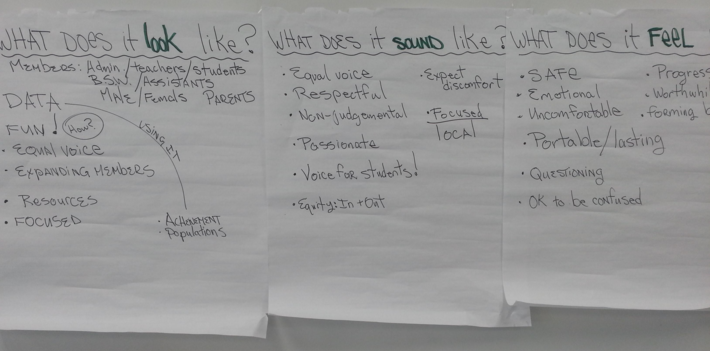 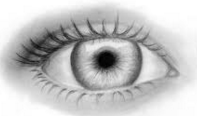 look like?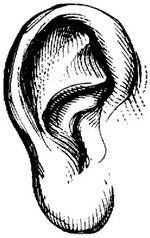 sound like?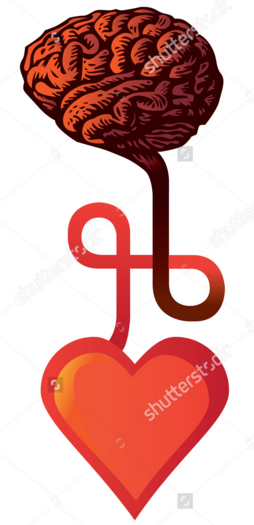 feel like?look like?Variety of members:  teachers, admin., assistants, Building service workers…when appropriate: parents and teachersUse of dataResources investigatedFocused Face-to-face and onlinesound like?Equal voiceRespectfulFocusedNon-judgmentalPassionateAll voices are voices for studentsLocal Voices carry beyond the meeting and into the buildingfeel like?SafeWorthwhileProgress is possible and happeningLastingPortableUncomfortable (and that’s ok.)Growing relationships Like we are concerned with helping kids